DV 11: 7. ročník od 18.1. do 22.1. 2021
Moji milí sedmáci, 
zdravím v dalším týdnu distanční výuky. Jen připomínám v úterý 19.1.2021 není on-line výuka z provozních důvodů. Na školním dvoře bude umístěn box od 8.00 – 12.00 vložte do něj prosím žákovské knížky a školní sešit do německého jazyka. Děkuji

NĚMECKÝ JAZYK:
- dokončete úkoly, které nemáte 
- připomínám číslovky, měsíce a roční období, průběžně opakujte slovní zásobu
Pracujte na nových cvičeních v pracovním sešitě:
str. 48/ 15
str. 49/ 50 cvič. 1.,2.,3. a 4.
str. 50/ 18 a 
M 7. ročník     11. zadání – celá číslaŽáci, dnešní zadání je podobné poslednímu. Znovu si ho projděte. Kdo ještě nepochopil, tak bude pracovat s číselnou osou. Např.  5 – 7 =    tužkou na číselné ose ukaž číslo 5 a pak odečti sedm (směrem doleva) a dostaneš -2.Vymezení pojmu celé číslo. Ve své dosavadní praxi jste se setkávali pouze s přirozenými čísly. Tato čísla určovala konkrétní počet. ( 6 jablek, 7 kilogramů jablek, 8 korun a pod ). Položíme-li se v zimě otázku „Kolik stupňů tepla je venku ?“ můžeme dostat odpověď : „ mínus 6 stupňů“. Zapíšeme -6 . Vidíme, že vedle přirozených čísel existuje množina ještě jiných čísel. Jedná se o množinu čísel záporných celých. Na naši otázku však můžete dostat odpověď : nula stupňů. Zapíšeme 0. Nemám-li žádné peníze, odpovím na otázku zjišťující počet korun, slovy nemám žádné peníze. Matematik odpoví : „Mám nula korun“. Vidíme, že vedle přirozených čísel a čísel záporných celých existuje jednoprvková množina obsahující prvek „0“. Množina celých čísel se skládá : a) z množiny přirozených čísel ( říkáme také množiny kladných celých čísel ) b) z množiny záporných celých čísel c) čísla 0 Množina záporných celých čísel se skládá z čísel opačných k prvkům množiny přirozených čísel. Je možné také říci, že množina celých čísel se skládá z čísel opačných k prvkům množiny záporných celých čísel. 1 a -1; 2 a -2; 10 a -10 … jsou čísla navzájem opačná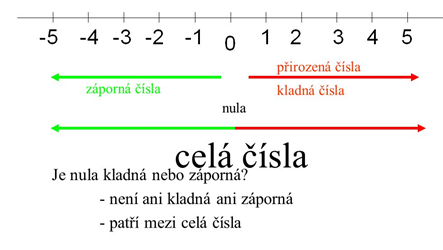 Zobrazení celého čísla na číselné ose Číselná osa : Čísla na číselné ose vpravo od nuly jsou celá kladná čísla, vlevo od nuly jsou celá záporná čísla. Kladné číslo můžeme psát bez závorky i bez znaménka. Například : ( + 5 ) = ( 5 ) = 5 Záporné číslo můžeme napsat bez závorky. Například : ( -5 ) = -5 POZOR : Nesmí se stát, že budeme mít vedle sebe dvě znaménka. Pak je nutné psát závorku. Například : nemůžeme napsat : - - 5 ale musíme napsat - ( - 5 ).K obrazu každého přirozeného čísla na číselné ose existuje obraz souměrný podle obrazu čísla nula. Říkáme, že ke každému přirozenému číslu přiřazujeme číslo opačné. Příklad 1: Na číselné ose vyznačte tato číslo : -5; 6; 0; -1; 4; +3; -2.Přečtěte si v uč. M1 na str. 51 absolutní hodnotu číslaAbsolutní hodnota čísla je vzdálenost čísla od nuly a je jedno, jestli vpravo, nebo vlevo od nuly. Vždy je kladné.Příklad: učebnice M1 str. 52/1,2,3		52/4U čtvrtého příkladu budete počítat jen s kladnými čísly. Tak že u prvního to bude 5 + 4 =   u dalšího 28 + 12 = atd.Pořád platí, že co někteří nezvládnete, to doženeme spolu později.Český jazyk a literaturaMluvnice (1 hodina)V on-line hodině budeme pokračovat v trpném a činném rodě a v literatuře se budeme věnovat přiděleným referátům.Samostatně vypracujete v pracovním sešitě na straně 18 cvičení 1a),b)c) a cvičení 3.Literatura (1 hodina)Budete číst v čítance text na straně 70-73 (Odysseova dobrodružství). Jedné se o další ukázku eposu, tentokrát je to řecký epos. Dosud jsme se setkali jen s jedním eposem – Gilgamešem. Odysseus byl řecký vojevůdce, který se zúčastnil bojů o Tróju a nyní se vrací domů. Bohužel si rozhněval boha moře Poseidona, který se mu pomstil tím, že ho nechal 10 let bloudit po moři. Ukázka v čítance popisuje dvě dobrodružství, která Odysseus během své cesty zažil.Po přečtení nebo během četby zodpovíte následující otázky:Jakým způsobem námořníci odolali zpěvu Sirén?Proč byl Odysseus přivázán ke stěžni?Jak se jmenovaly dvě mořské nestvůry, kolem kterým museli námořníci proplout a jakým způsobem ničily kolem plující lodě?Sloh (1 hodina)V učebnici na straně 168 zjistíte, jaký je rozdíl mezi souvislým a strukturovaným životopisem a stručně mi to napíšete (stačí jedna věta).Anglický jazyk7th grade/ 7. třídaWEEK 3/ 3. TÝDEN, 18. – 22. 1. 2021January 18th We are going to look at verbs and their groups today. Podíváme se na dnes na slovesa. Pečlivě sledujte video. Můžete v něm najít dobré pomůcky, jak se slovesa správně naučit.https://www.youtube.com/watch?v=qaFGoOQmHeUAlso continue studying irregular verbs. V tomto videu si budete opakovat nepravidelná slovesa a jejich tvray. Opakujte nahlas!https://www.youtube.com/watch?v=SXBy2EW16AkJanuary 19th Let´s review past simple tense again. Pojďme se znovu podívat na minulý čas prostý. https://www.youtube.com/watch?v=HAOa9UI8GI4Watch these videos and when possible, repat after them. Sledujte videa a opakujte nahlas, kdykoli je to možné. https://www.youtube.com/watch?v=3CGh8f_utWM https://www.youtube.com/watch?v=Qsiu563LKTEJanuary 22nd Let´s review question words. Pojďme si zopakovat tázací zájmena v otázkách. https://www.youtube.com/watch?v=Owwjj89ysx0Sing along! Zazpívejte si! https://www.youtube.com/watch?v=tCj6K96WqtAFyzika 7. ročník  distanční výuka (18-22.1.2021)Minulý týden jsme opakovali  více témat – optické jevy, měsíční fáze, zatmění Měsíce a Slunce, světlo, odraz světla, barva. Odkazy na videa , týkající se jednotlivých témat máte vložené v souborech „Výukové materiály“ v Teams. Za úkol máte vypracovat prezentaci na vámi vybrané téma a pak ho během hodiny přednést. Přesné podmínky úkolu máte uvedeny v zadání v teams. Pokud potřebujete poradit, ptejte se přes chat. Těším se na vaše podání a vaše postřehy z toho, co vás zaujalo.7.ročník – přírodopis 3 (18.1-22.1.2021)OnlineBudeme pokračovat v charakteristikách skupiny ptáků. MOC vás prosím, přijďte v úterý dopoledne na školní dvůr, od 8:30 vás tam budou čekat vytištěné nákresy z přírodopisu, sešity (!) a také materiály ze zeměpisu, tak si je přijďte vyzvednout (!)DomaPošlu vám zápis, který si prosím zapište – zápis společně vytvoříme na online hodině a pak vám ho dám k dispozici. Popište a nalepte si prosím obrázky, které najdete v úterý na dvoře.Zjistěte, co je to hnízdní parazitismus u ptáků a zapište si k němu alespoň 3 zajímavosti.Kdo neposlal úkoly, prosím doplní. Pokud nedoplní, bude mu v případě nerozhodné známky známka zhoršena (a samozřejmě i naopak )7.ročník – zeměpis 3 (18.-22.1.2021)DomaPoprosím vás v úterý od 8:30 vyzvedávat mapy a další materiály na školním dvoře Tento týden bude stačit zakreslení všech pojmů do mapy. Mapu si nalepte, můžete ji i vystřihnout, jak se vám to bude hodit do sešitu. Prosím – využívejte pravidel tvorby map a znázorňujte prvky na mapě správnou barvou – vodstvo vyznačujte modře, hory hnědě a nížiny/roviny třeba oranžově nebo žlutě. To bude práce až nad hlavu, nemusíte tedy odevzdávat žádný zápis, pouze mapu. Děkuji! Pojmy: Vodstvo: Mississippi, Missouri, Rio Grande, řeka Svatého Vavřince, Colorado, Mackenzie a Yukon; pět velkých jezer: Hořejší, Erijské, Ontarijské, Huronské, Michiganské), Velké Medvědí a Velké Otročí jezero. Aljašský, Hudsonův a Mexický záliv.Pohoří: Skalisté hory, Aljašské pohoří, Apalačské pohoříNížiny: Mississippská nížina, Pobřežní nížina, Arktická nížina, Centrální rovinyOstrovy: Baffinův ostrov, Viktoriin ostrov, Grónsko, Ellesmérův ostrov; poloostrov Labrador a Newfoundland, Florida a Kalifornský poloostrov.Města: Washington, Los Angeles, Detroit, Chicago, New York, Toronto, OttawaOnlineNové téma: kontinent Amerika, světadíly severní a jižní Amerika, její dělení. Přírodní podmínky. Prosím, připravte si učebnici, budeme pracovat na straně 52 – 54, dle času.DĚJEPIS – 7. ročníkRománská kulturaUčebnice strana: 48 - 50 1) Časové zařazení - 9. – 10. století tzv. doba předrománská - 11.- 13. století doba románské kultury - zasahuje do oblasti architektury, malířství, sochařství, vzdělanosti, písemnictví a hudby 2) Rozdělení románské kultury -okruhy románské kultury: západoevropský, Byzantský, Pyrenejského poloostrova, západoevropský3)Architektura - znaky: mohutné zdi, sloupy, portály, sdružená obloukovitá okna, klenby - druhy staveb: rotundy, baziliky první kamenné domy hrady - významné památky: rotunda sv. Jiří na hoře Říp, a sv. Kateřiny ve Znojmě 4) Vzdělanost, literatura - vzdělání v rukou církve, školy arcibiskupské a klášterní - jazyk – latinský, písařské dílny - díla: legendy (ze života svatých), letopisy, kroniky 5) Malířství a sochařství - nástěnné malby, reliéfy, iluminace, ornamenty - sochy světcůKontrolní otázkyKoho zabil Boleslav I. v roce 935?Ve kterém století vznikla Svatá Říše Římská?Jak zemřel svatý Václav z rodu Přemyslovců?OBČANSKÁ VÝCHOVADobrý den děti, Posílám nové téma OSOBNOST – tomuto tématu se budeme věnovat déle. Opět si text přepište nebo nalepte. Kapitolu osobnost a vše s ní spojené najdete v učebnici od str. 35 – 43. Přečtěte si. Doufám, že se vám všem dobře daří. Buďte zdraví. Zdraví p. uč. Vyhnánková OSOBNOSTPojem osobnost znamená označení celistvosti duševního stavu. V běžném životě je pojem osobnost pokládán za nějakého výjimečného člověka, který v něčem vyniká nad ostatními. Osobnost je ale každý jedinec. Je jí ten, který je schopen sebeřízení, uvědomuje si své chování, prožívání, a který dovede své projevy usměrňovat. K označení osobnosti používáme zájmeno JÁ (latinsky EGO). K pochopení svého já dítě dospívá mezi 2.-3. rokem.Můžeme říct, že osobnost se skládá z různých složek:SCHOPNOSTI – výkonná složka osobnosti (to co člověk umí, co dovede např. zpívat, malovat) TEMEPRAMENT – dynamická složka osobnosti (vypovídá o tom, jak člověk reaguje např. rychle, pomalu, klidně, vzrušeně)CHARAKTER – mravní složka osobnosti (vypovídá o tom, jaký člověk je např. dobrý, špatný)MOTIVACE – hybná složka osobnosti (je to motor, či brzda osobnosti)